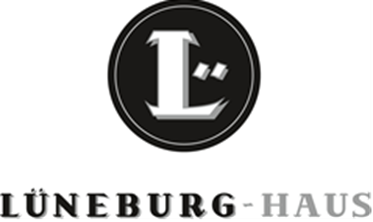 Telefon: 0431 / 982 60 00Unser Mittagstisch vom 11.05. bis 30.05.2020Vegetarisches Gericht der 2. Woche:Spargelquiche mit Salat und Sauce Hollandaise		            			          10,50 €Vegetarisches Gericht der 3. Woche:  Mediterrane Gemüselasagne mit Tomatenkompott			                       10,50 €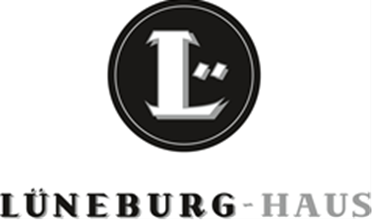 Vegetarisches Gericht der 4. Woche:Süßkartoffelstampf mit Walnusspesto und Feldsalat				          10,50 €11.05.MoGeschmorte Entenkeule mit cremigem Spitzkohl und Kartoffelpüree12,50 €12.05.DiBackfisch mit Eierremoulade und Salat10,50 €13.05.MiLammkottelets auf Ratatouille mit gerösteten Drillingen11,50 €14.05.DoKalbsfrikadellen mi grünen Bohnen und Kartoffelgratin10,50 €15.05.FrGebratene Garnelen in pikanter Tomatensauce mit Bandnudeln und Pesto10,50 €16.05.SaMittagstisch nach Marktangebot18.05.MoSaltim Bocca vom Maishähnchen auf Tomatenkompott und Kräuterreis11,50 €19.05.DiGebratener Zander auf Kartoffelsalat11,50 €20.05.MiSpaghetti Bolognese mit Sauerrahm10,50 €21.05.DoChorizo-Tortilla mit Frühlingslauch10,50 €22.05.FrLachs-Spinat-Lasagne mit Kräutersauce11,50 €23.05.SaMittagstisch nach Marktangebot25.05.MoPutengeschnetzeltes mit Paprika und Basmatireis10,50 €26.05.DiMatjes mit Hausfrauensauce und Dillkartoffeln10,50 €27.05.MiWildragout mit Pilzen und Serviettenknödeln11,50 €28.05.DoKalbslasagne11,50 €29.05.FrFrühlingscurry mit Rotbarsch11,50 €30.05. SaMittagstisch nach Marktangebot